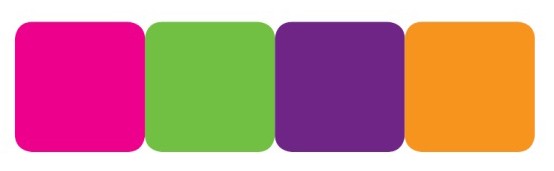 Lessentabellen locatie Winschoten Klas 1 en 2 2018-2019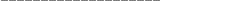 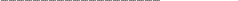 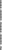 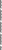 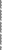 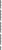 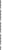 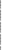 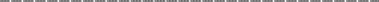 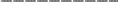 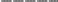 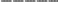 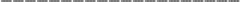 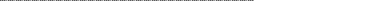 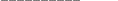 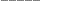 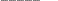 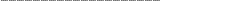 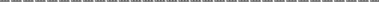 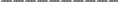 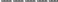 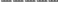 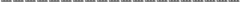 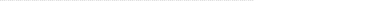 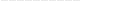 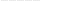 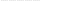 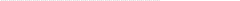 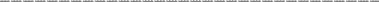 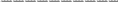 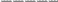 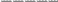 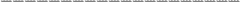 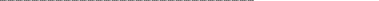 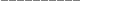 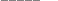 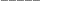 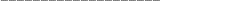 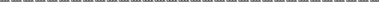 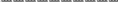 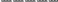 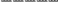 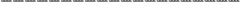 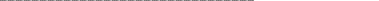 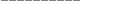 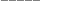 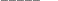 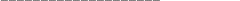 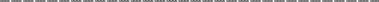 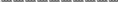 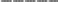 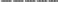 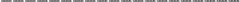 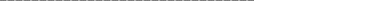 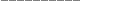 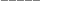 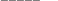 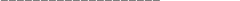 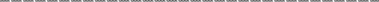 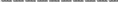 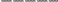 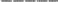 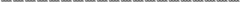 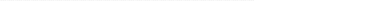 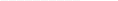 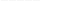 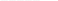 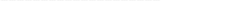 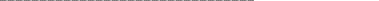 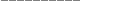 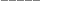 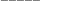 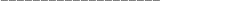 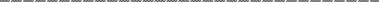 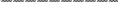 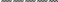 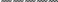 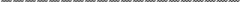 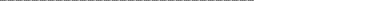 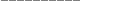 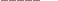 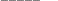 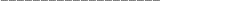 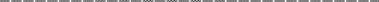 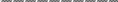 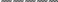 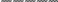 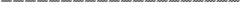 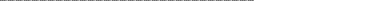 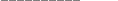 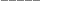 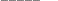 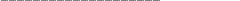 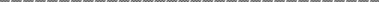 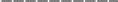 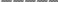 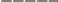 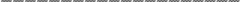 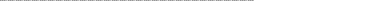 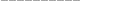 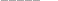 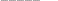 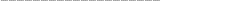 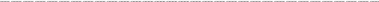 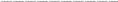 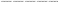 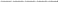 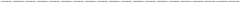 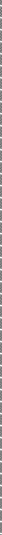 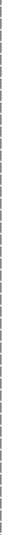 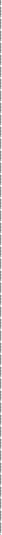 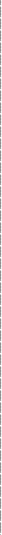 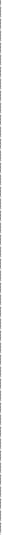 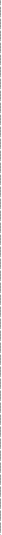 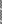 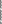 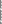 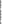 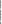 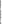 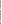 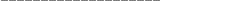 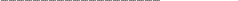 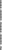 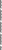 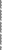 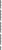 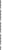 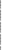 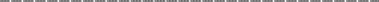 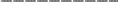 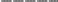 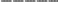 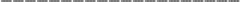 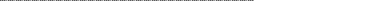 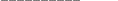 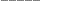 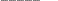 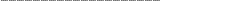 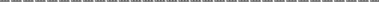 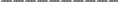 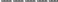 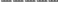 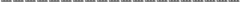 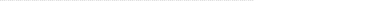 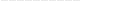 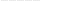 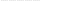 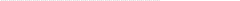 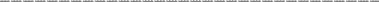 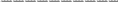 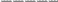 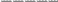 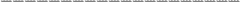 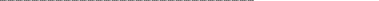 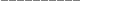 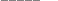 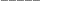 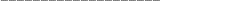 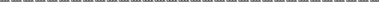 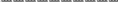 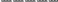 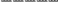 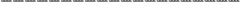 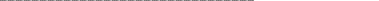 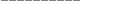 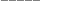 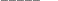 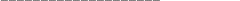 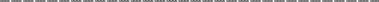 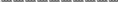 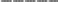 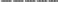 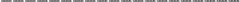 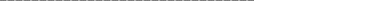 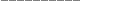 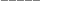 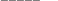 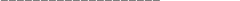 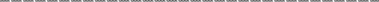 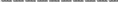 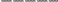 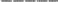 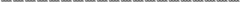 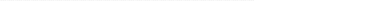 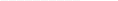 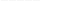 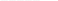 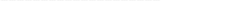 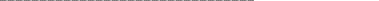 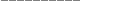 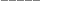 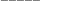 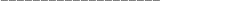 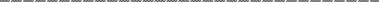 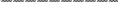 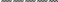 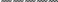 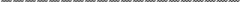 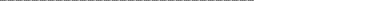 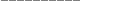 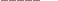 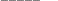 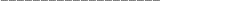 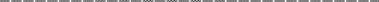 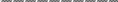 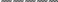 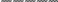 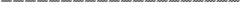 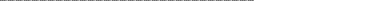 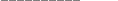 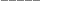 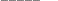 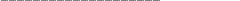 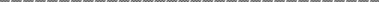 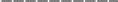 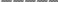 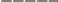 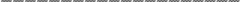 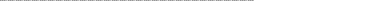 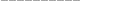 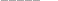 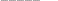 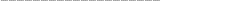 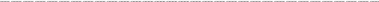 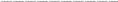 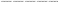 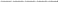 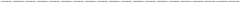 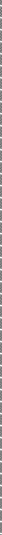 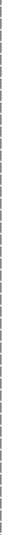 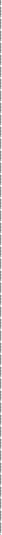 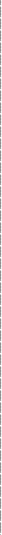 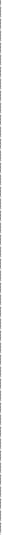 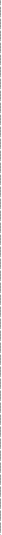 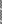 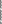 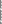 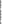 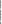 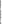 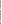 Voor combinatieklassen geldt de lessentabel van het hoogste niveau.Klas 3 vmbo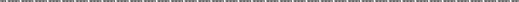 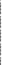 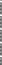 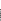 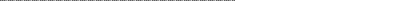 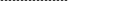 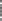 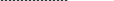 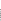 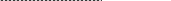 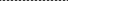 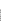 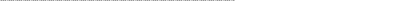 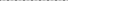 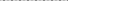 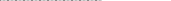 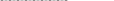 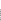 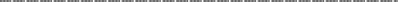 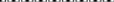 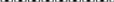 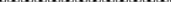 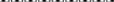 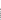 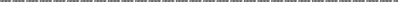 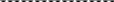 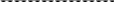 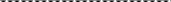 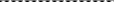 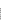 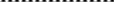 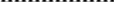 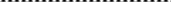 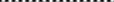 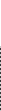 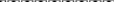 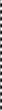 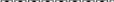 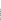 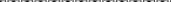 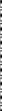 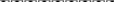 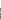 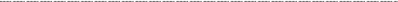 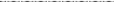 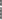 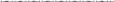 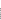 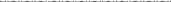 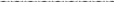 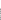 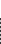 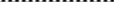 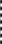 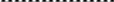 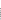 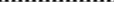 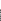 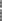 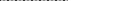 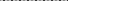 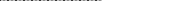 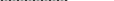 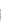 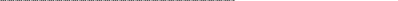 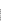 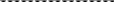 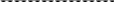 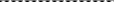 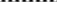 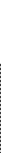 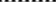 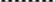 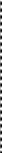 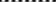 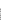 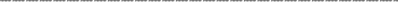 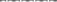 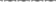 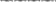 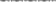 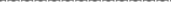 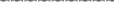 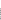 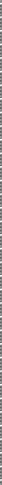 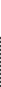 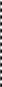 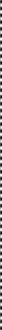 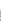 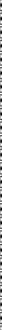 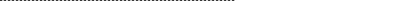 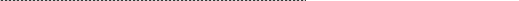 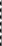 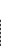 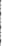 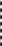 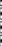 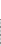 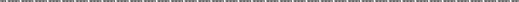 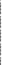 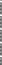 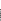 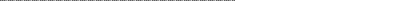 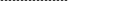 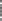 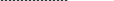 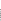 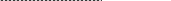 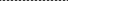 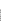 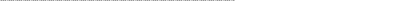 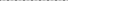 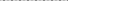 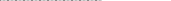 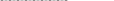 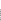 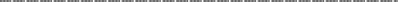 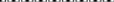 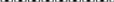 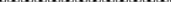 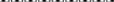 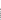 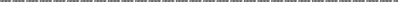 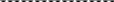 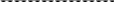 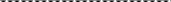 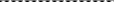 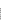 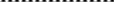 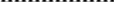 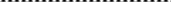 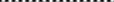 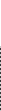 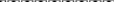 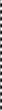 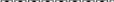 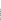 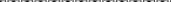 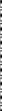 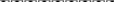 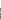 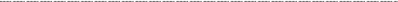 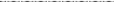 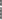 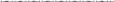 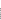 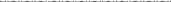 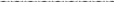 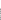 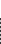 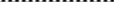 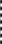 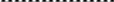 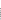 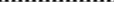 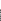 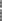 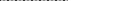 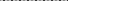 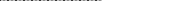 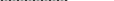 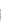 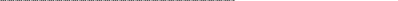 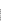 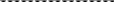 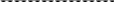 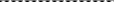 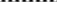 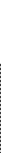 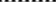 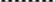 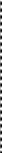 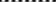 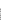 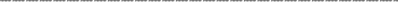 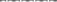 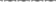 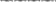 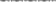 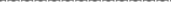 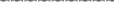 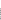 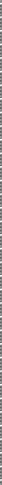 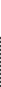 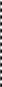 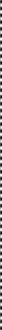 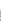 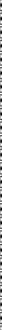 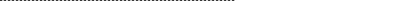 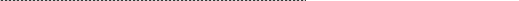 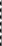 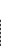 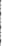 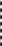 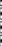 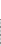 Klas 4 vmbo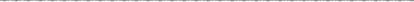 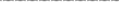 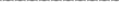 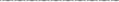 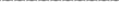 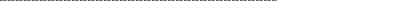 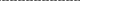 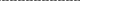 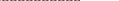 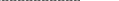 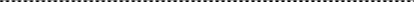 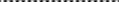 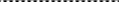 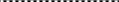 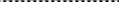 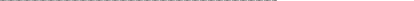 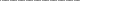 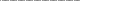 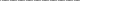 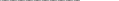 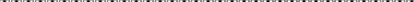 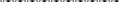 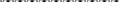 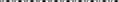 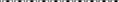 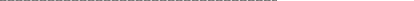 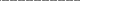 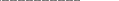 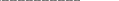 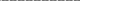 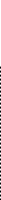 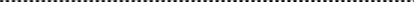 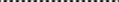 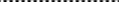 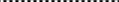 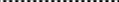 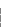 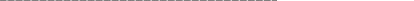 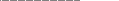 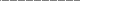 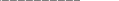 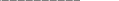 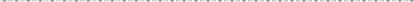 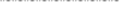 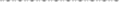 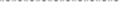 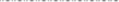 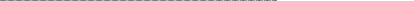 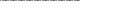 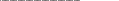 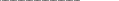 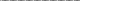 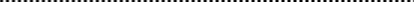 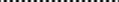 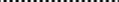 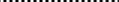 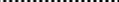 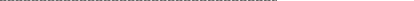 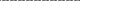 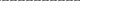 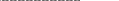 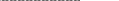 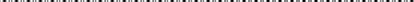 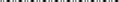 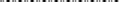 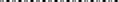 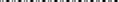 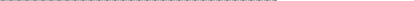 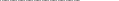 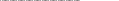 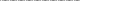 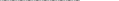 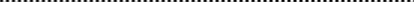 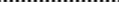 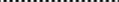 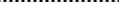 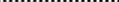 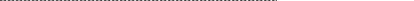 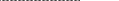 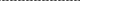 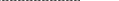 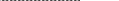 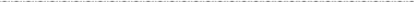 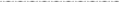 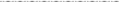 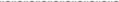 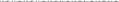 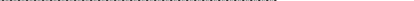 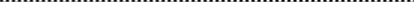 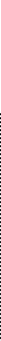 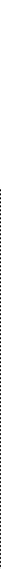 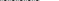 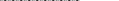 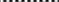 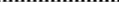 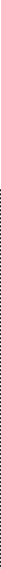 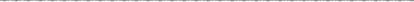 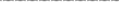 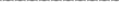 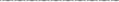 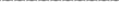 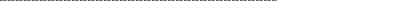 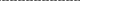 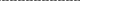 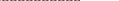 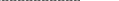 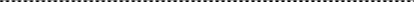 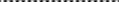 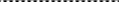 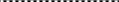 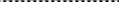 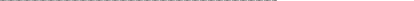 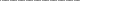 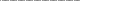 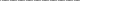 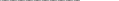 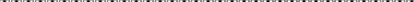 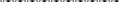 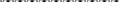 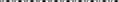 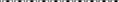 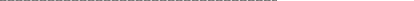 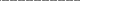 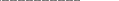 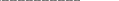 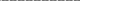 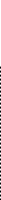 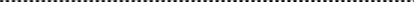 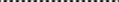 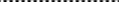 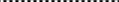 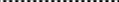 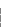 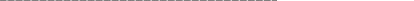 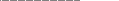 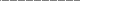 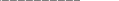 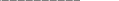 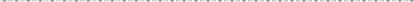 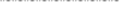 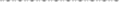 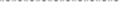 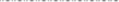 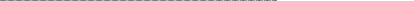 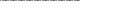 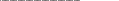 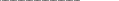 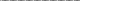 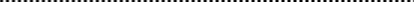 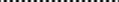 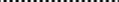 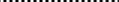 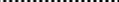 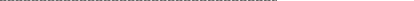 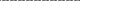 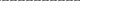 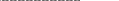 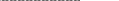 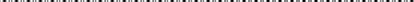 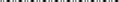 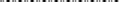 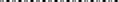 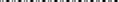 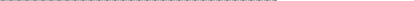 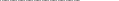 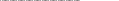 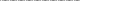 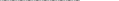 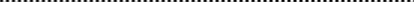 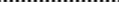 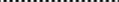 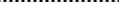 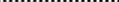 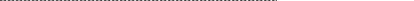 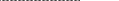 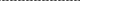 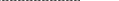 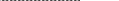 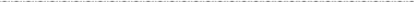 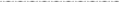 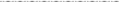 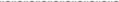 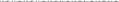 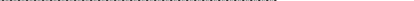 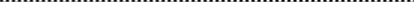 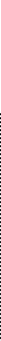 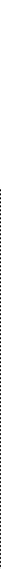 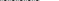 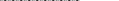 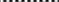 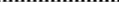 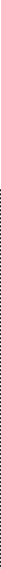 1* rekenen wordt ingeroosterd in klas 4 voor leerlingen met een onvoldoend resultaat voor het rekenexamen dat in klas 3 is afgenomen.Klas 3 havo/vwo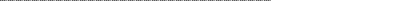 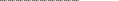 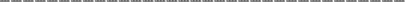 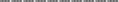 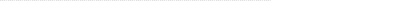 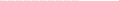 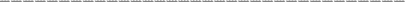 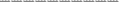 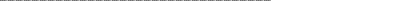 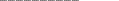 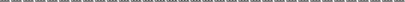 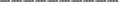 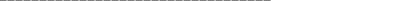 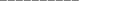 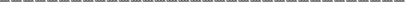 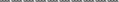 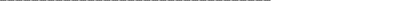 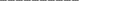 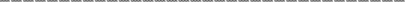 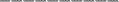 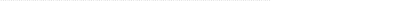 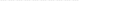 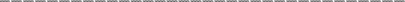 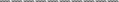 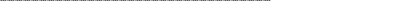 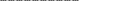 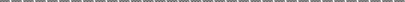 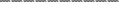 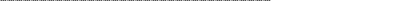 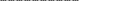 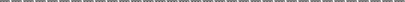 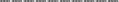 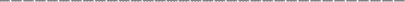 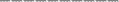 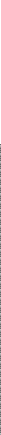 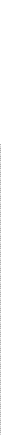 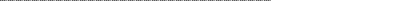 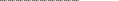 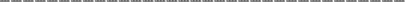 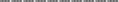 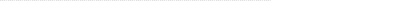 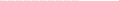 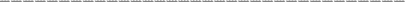 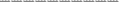 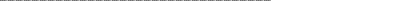 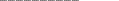 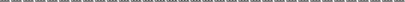 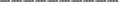 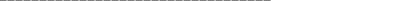 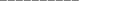 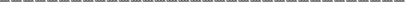 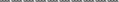 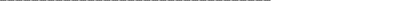 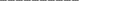 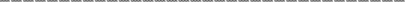 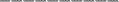 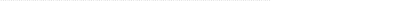 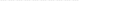 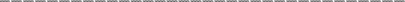 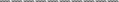 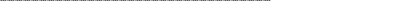 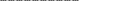 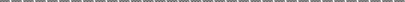 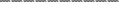 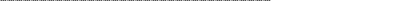 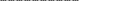 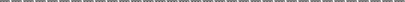 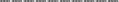 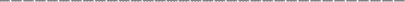 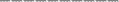 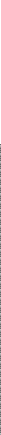 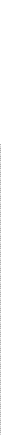 WnschotenvakWnschotenvakklas 1klas 1klas 1klas 1klas 2klas 2klas 2klas 2WnschotenvakWnschotenvakBKTH/VBKTHVaardrijkskundeak222111beeldende vormingbv22221111begeleidingsuurbgu[1][1][1][1][1][1][1][1]biologiebi2212222dramadr11111111DuitsDu222223economieec222EngelsEn33333333FransFa22geschiedenisgs123222godsdienst en levensbeschouwinggl11111111lichamelijke opvoedinglo43333222mens en maatschappijm&m23mentoruurmr11111111muziekmu11111111natuur en gezondheidn&g2220421natuur en techniekn&t3220321natuurkundena23NederlandsNe44444444rekenenrek111111wiskundewi43343334totaal3131313131313131WNSWNSklas 3WNSWNSBBd&c K=1z&w K=0KBd&c K=1z&w K=1GLd&c Vz&w VK=1TLVK=1aardrijkskundeak(2)22begeleidingsuurbgu[1][1][1][1][1][1]2[1]biologiebi(2)2(3)33323DuitsDu23economieec233323EngelsEn33333323geschiedenisgs22godsdienst en levensbeschouwinggl111111212kunstvak 1ckv111111212kunstvak 2ha2111111212lichamelijke opvoedinglo33333323maatschappijleerma22222222mentoruurmr11111121NederlandsNe33333323natuurkundenask122scheikundenask21121rekenenrek11111121wiskundewi(3)(3)(3)(3)33231 beroepsgericht vaksport en dienstverlenings&d12125theaterthe12125zorg en welzijnz&w12125minmin313233323232323232maxmax3233WnschotenWnschotenklas 4WnschotenWnschotenBBVKKBVKGLVKTLVTLKaardrijkskundeak[1]333begeleidingsuurbgu[1][1][1][1]biologiebi2333DuitsDu4economieec2333EngelsEn4444geschiedenisgs33godsdienst en levensbeschouwing  glgodsdienst en levensbeschouwing  gl1111kunstvak 2	ha2kunstvak 2	ha233lichamelijke opvoeding	lolichamelijke opvoeding	lo2222maatschappijleer	mamaatschappijleer	ma1111Nederlands	NeNederlands	Ne4444natuurkunde	nask1natuurkunde	nask14scheikunde	nask2scheikunde	nask244switch	swiswitch	swi11rekenen	rekrekenen	rek1*1*wiskunde	wiwiskunde	wi3444sport en dienstverlenings&d4theaterthe121254zorg en welzijn	z&wzorg en welzijn	z&w121254Winschoten klas 3Winschoten klas 3HavoVwovakvakHAaardrijkskundeak22begeleidingsuurbgu[1][1]biologiebi11DuitsDu33economieec22EngelsEn33FransFa33geschiedenisgs22godsdienst en levensbeschouwinggl11lichamelijke opvoedinglo33natuurkundena22NederlandsNe33scheikundesk22wiskundewi44beeldende vormingbv11muziekmu11totaal3333